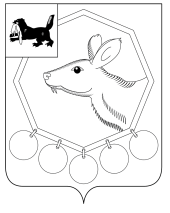   14.04.2021 № 89п/21   РОССИЙСКАЯ ФЕДЕРАЦИЯИРКУТСКАЯ ОБЛАСТЬМУНИЦИПАЛЬНОЕ ОБРАЗОВАНИЕ«БАЯНДАЕВСКИЙ РАЙОН»АДМИНИСТРАЦИЯПОСТАНОВЛЕНИЕО ВНЕСЕНИИ ИЗМЕНЕНИЙ В  ПОСТАНОВЛЕНИЕ АНДМИНИСТРАЦИИ МУНИЦИПАЛЬНОЕ ОБРАЗОВАНИЕ«БАЯНДАЕВСКИЙ РАЙОН» ОТ 01.03.2021 Г. № 42П/21Руководствуясь Федеральным законом от 06.10.2003 № 131-ФЗ «Об общих принципах организации местного самоуправления в Российской Федерации», ст.ст. 34, 48 Устава муниципального образования «Баяндаевский район»,ПОСТАНОВЛЯЮ:1. Внести в постановление Администрации МО «Баяндаевский район» «О внесении изменений в муниципальную программу «Поддержка и развитие физической культуры и спорта в муниципальном образовании «Баяндаевский район» от 01.03.2021 г. № 42/п/21 следующие изменения:1.1. в пункте 1 постановления цифры и буквы «06.07.2020 г. № 137п/20» заменить на цифры и буквы «22.08.2019 г. № 145/1п/19».2. Опубликовать настоящее постановление в районной газете «Заря» и разместить на официальном сайте МО «Баяндаевский район» в информационно-телекоммуникационной сети «Интернет».3. Контроль за исполнением настоящего постановления оставляю за собой. Мэр МО «Баяндаевский район»А.П. Табинаев